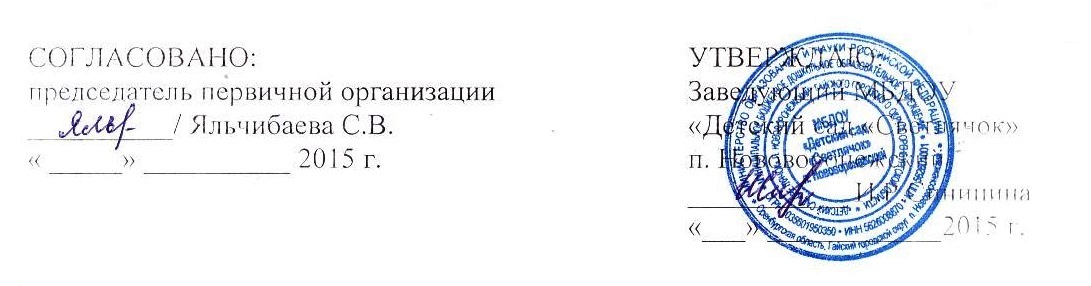 ПОЛОЖЕНИЕоб информационной открытостимуниципального бюджетного  дошкольного образовательного учреждения «Детский сад «Светлячок» п. Нововоронежский Гайского городского округа Оренбургской области1. Общие положения.1.1. Муниципальное бюджетное дошкольное образовательное учреждение Детский сад «Светлячок» п. Нововоронежский Гайского городского округа Оренбургской области (далее  - ДОУ ) обеспечивает открытость для свободного доступа к информации о своей деятельности и деятельности своих членов, обязанность ДОУ по раскрытию которой установлена в соответствии с требованиями Федерального закона N273-ФЗ  от 29.12. 2012г. «Об образовании в Российской Федерации» пункт 21 ч.3 ст. 28,ч.1 ст.29. 1.2. Настоящее Положение определяет: 1.2.1. Перечень раскрываемой ДОУ в обязательном порядке информации о своей деятельности; 1.2.2. Способы раскрытия ДОУ информации о своей деятельности. 2. Способы раскрытия ДОУ информации о своей деятельности.Перечень информации обязательной к раскрытию.2.1. Раскрытие ДОУ информации о своей деятельности осуществляется: 2.1.2. размещением в информационно-телекоммуникационных сетях, в том числе на официальном сайте ДОУ в сети "Интернет". 2.3. Перечень обязательной к раскрытию информации о деятельности ДОУ: 2.3.1. Информации: о дате создания ДОУ, об учредителе, о месте нахождения ДОУ, режиме, графике работы, контактных телефонах и об адресах электронной почты; о структуре и об органах управления ДОУ; о реализуемых образовательных программах; о численности обучающихся (воспитанников) по реализуемым образовательным программам за счет бюджетных ассигнований субъекта Российской Федерации, местного бюджета и по договорам об образовании за счет средств физических и (или) юридических лиц; о языках образования; о федеральных государственных образовательных стандартах; о руководителе образовательной организации; о персональном составе педагогических работников с указанием уровня образования, квалификации и опыта работы; о материально-техническом обеспечении образовательной деятельности (в том числе о наличии оборудованных учебных кабинетов, объектов для проведения практических занятий,  средств обучения и воспитания, об условиях питания и охраны здоровья обучающихся (воспитанников), о доступе к информационным системам и информационно-телекоммуникационным сетям, об электронных образовательных ресурсах, к которым обеспечивается доступ  обучающихся (воспитанников);2.3.2. копий:Устава образовательной организации;Лицензии на осуществление образовательной деятельности (с приложениями);Плана финансово-хозяйственной деятельности ДОУ, утвержденного в установленном законодательством РФ порядке, или бюджетной сметы ОО.Отчет о результатах самообследования;Предписания органов, осуществляющих государственный контроль (надзор) в сфере образования, отчетов об исполнении таких предписаний;Иной информации, опубликование которой является обязательными в соответствии с законодательством РФ.